Приложение 7Фотоотчет о работе над проектом1. Изучение памятных досок на фасаде домов в центре города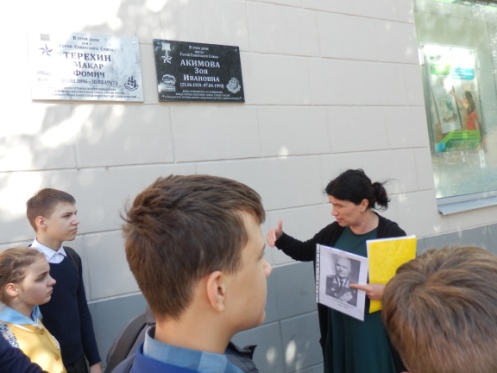 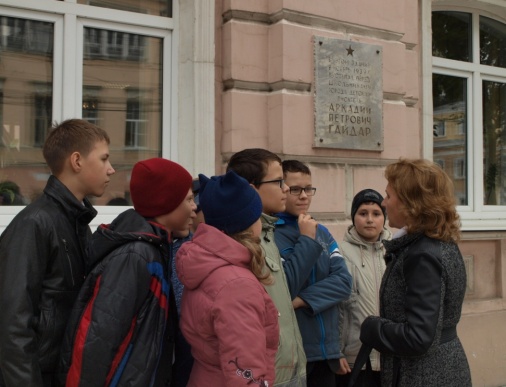 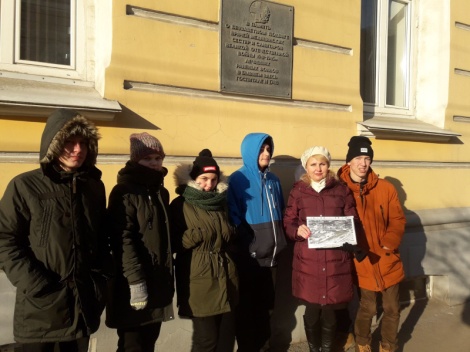 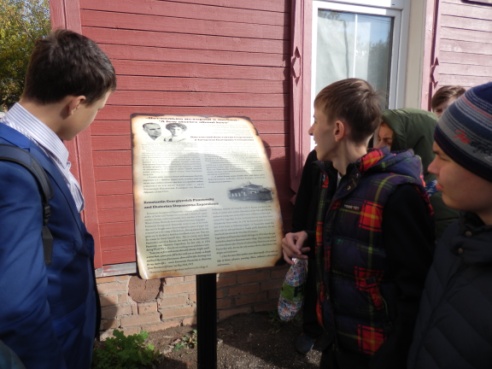 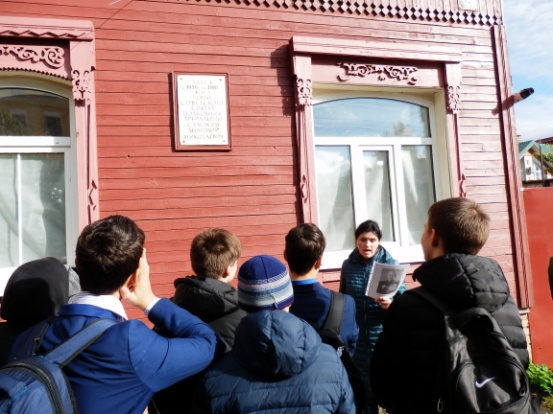 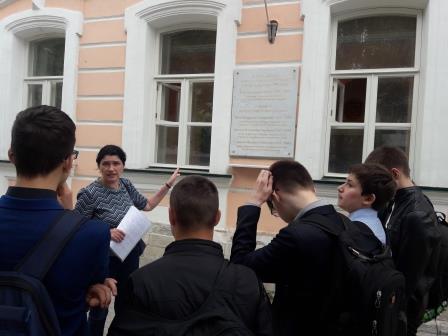 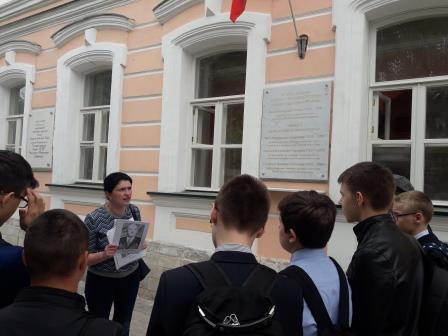 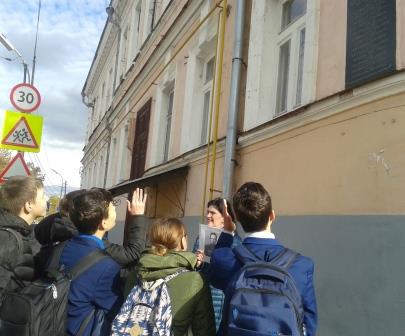 2. Сбор материала. Коррекция и адаптация материала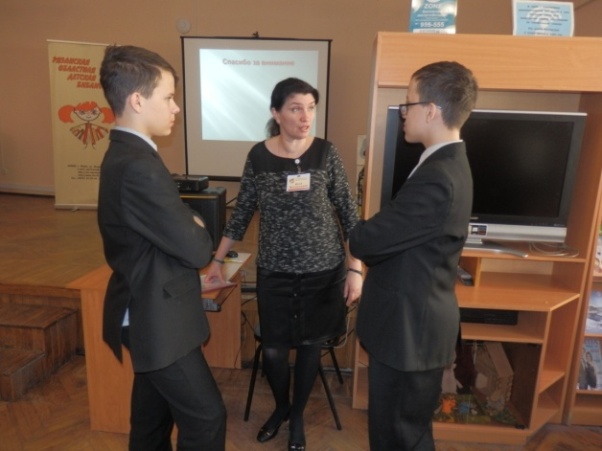 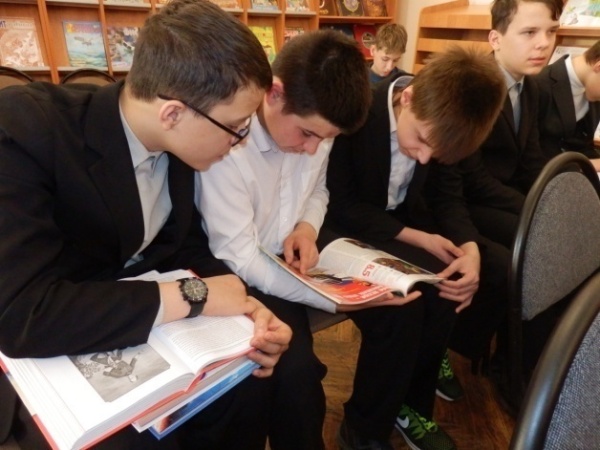 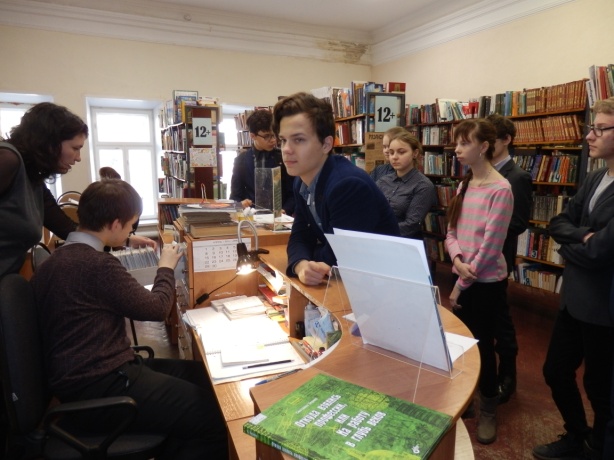 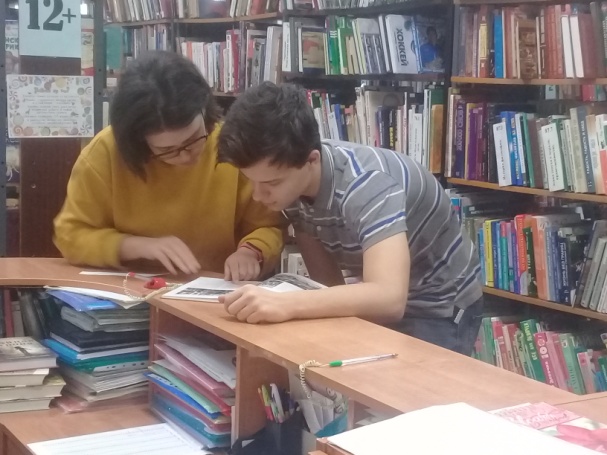 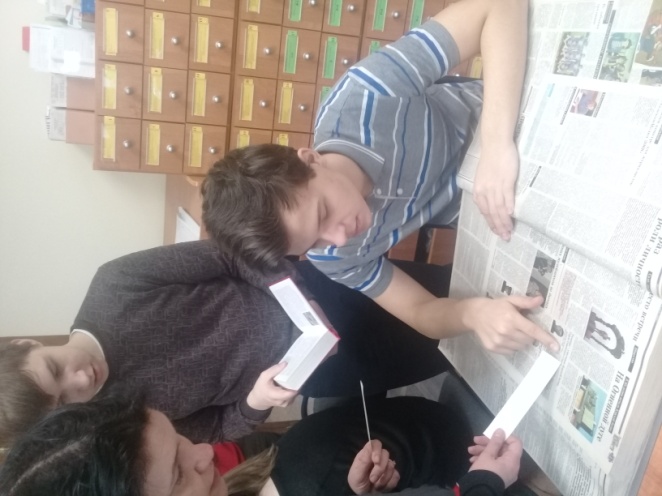 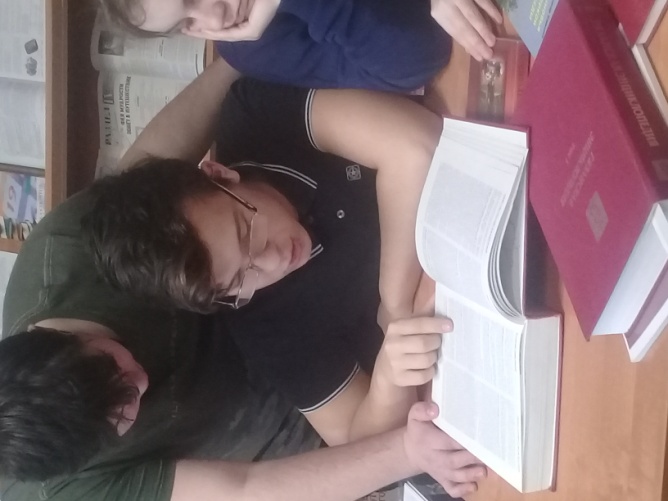 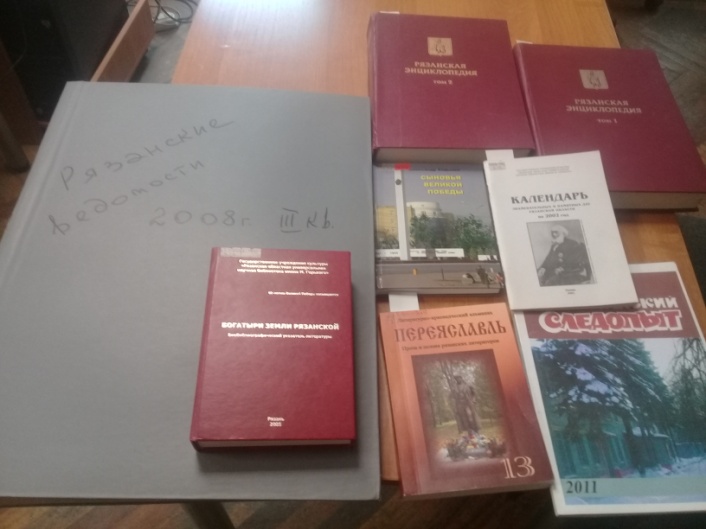 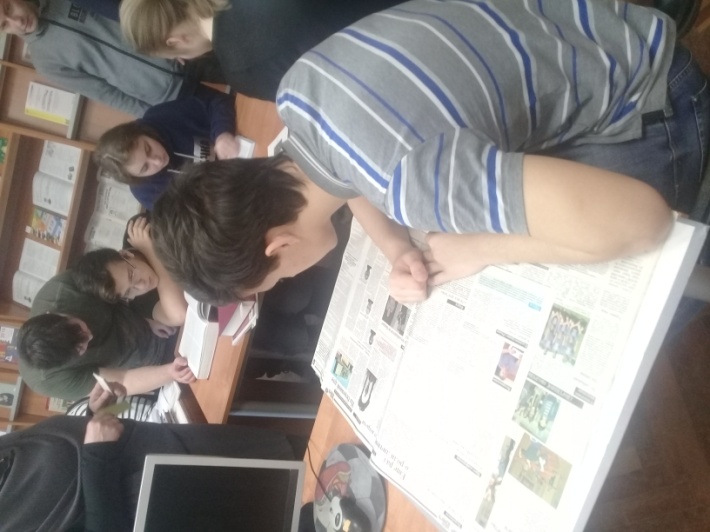 3. Работа с документами в архиве Рязанской области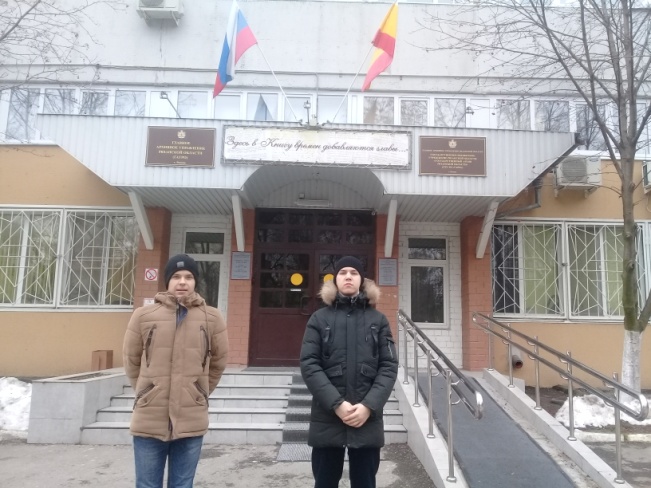 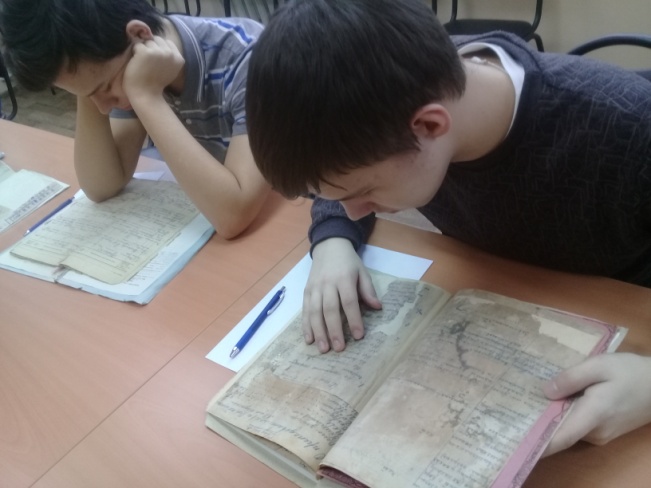 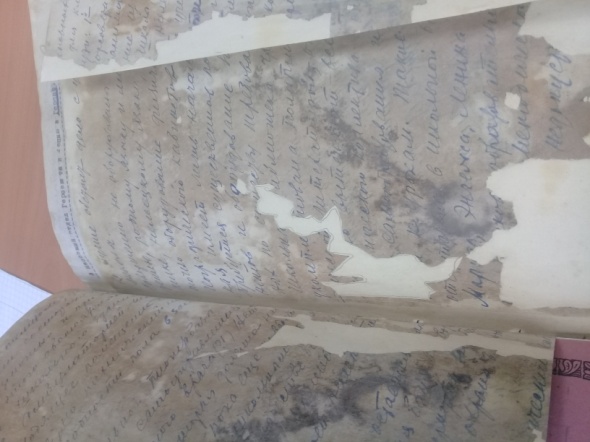 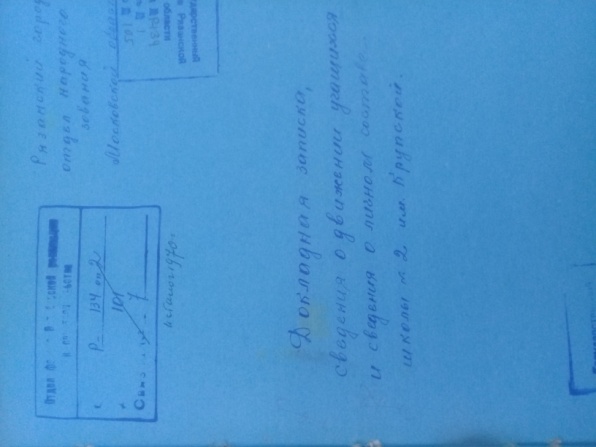 4. Посещение Мемориального парка, возложение цветов 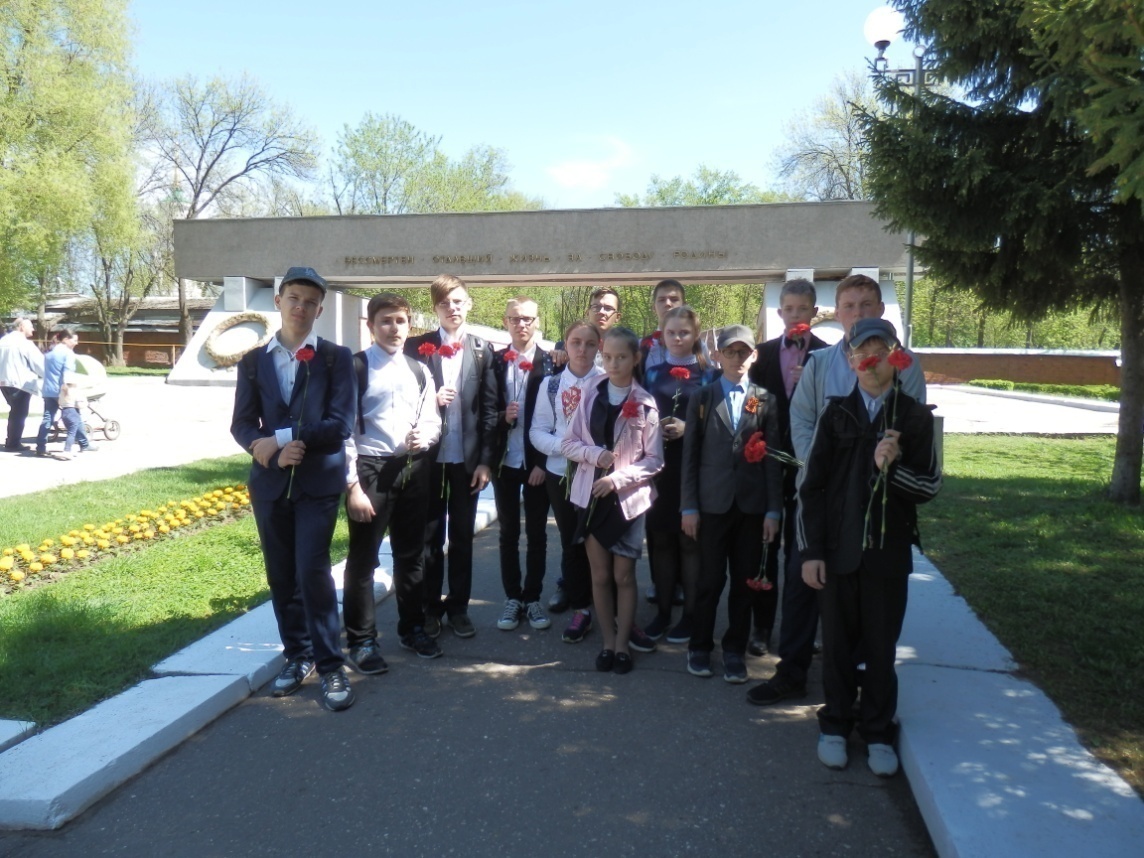 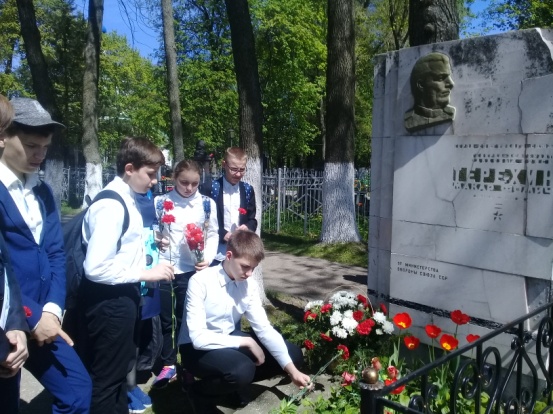 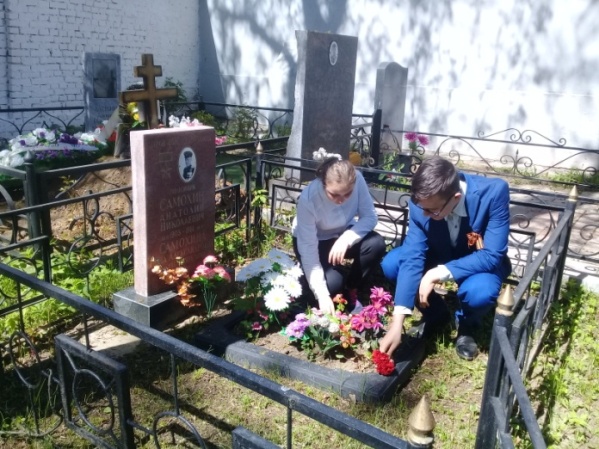 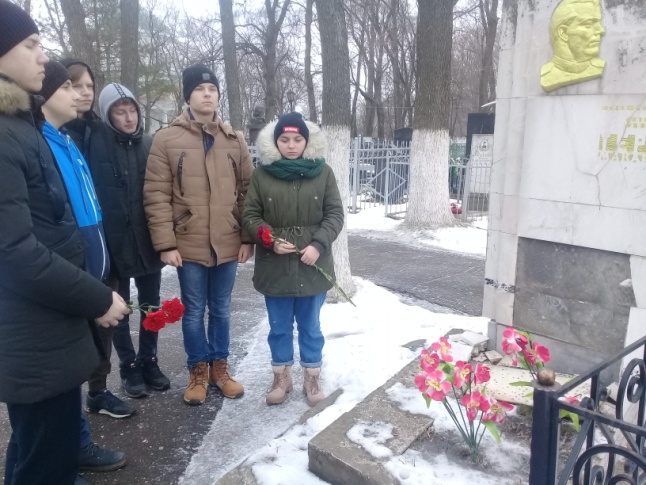 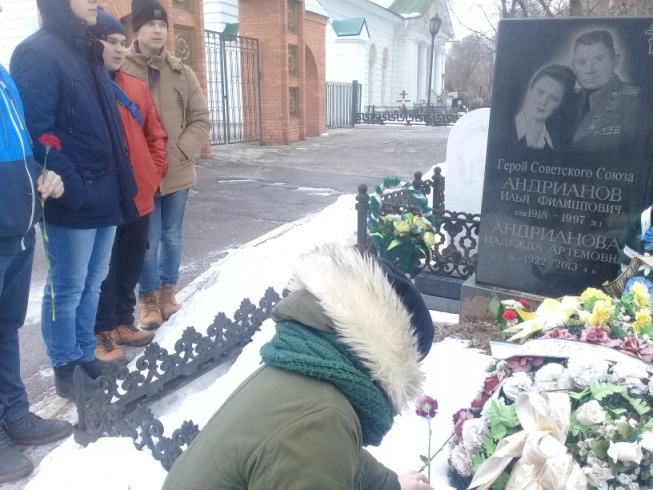 5. Посещение монументального комплекса на площади Победы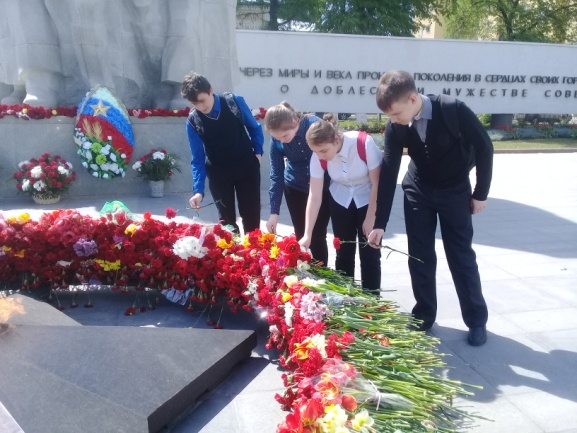 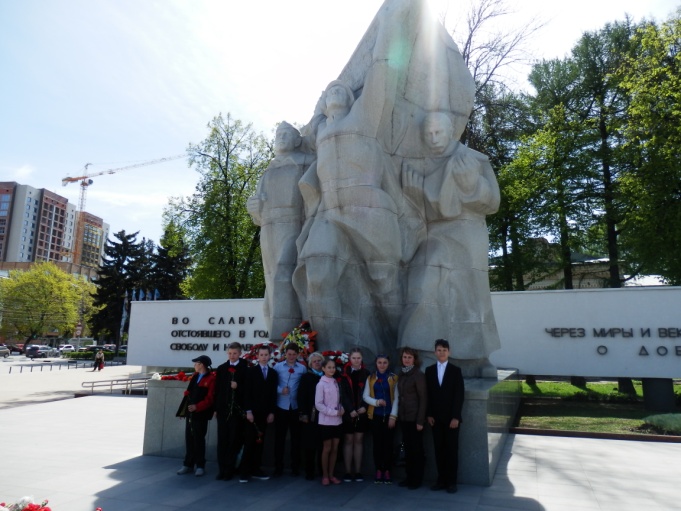 6. Создание компьютерной презентации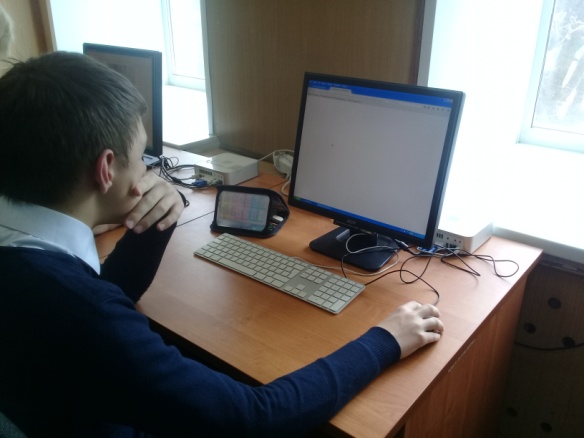 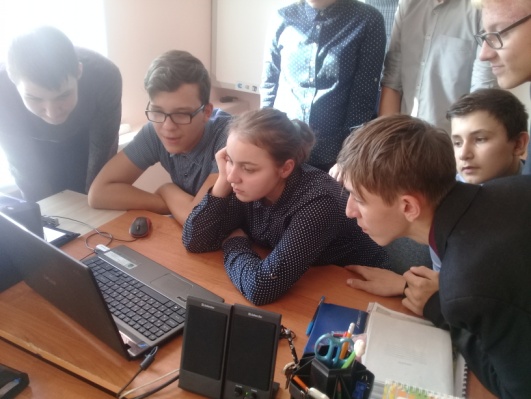 7. Защита проекта (проведение информационно-познавательных мероприятий)В школе №10 для обучающихся 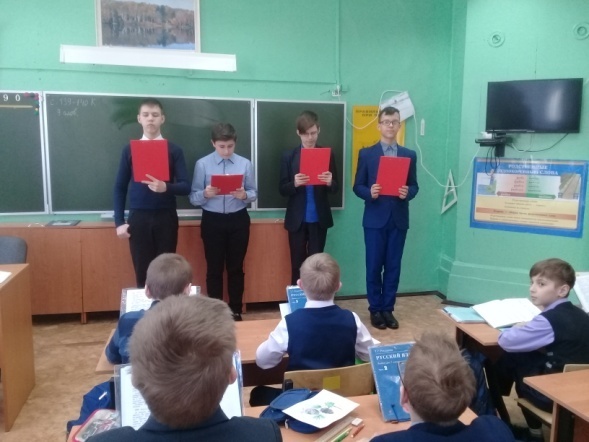 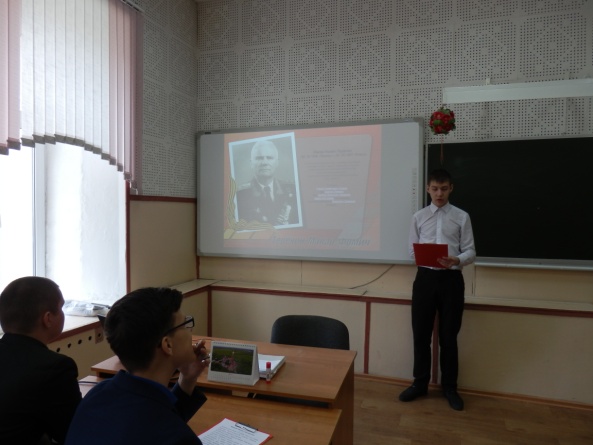 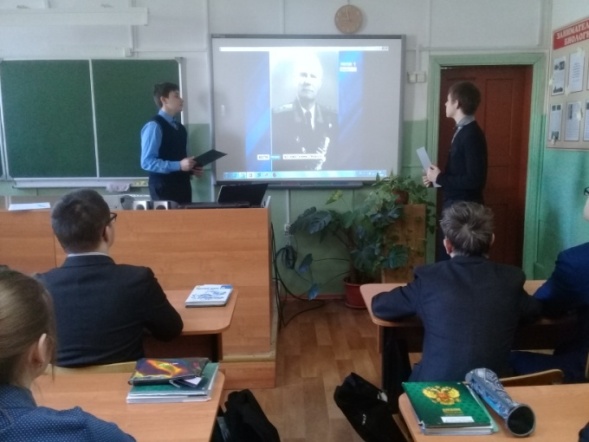 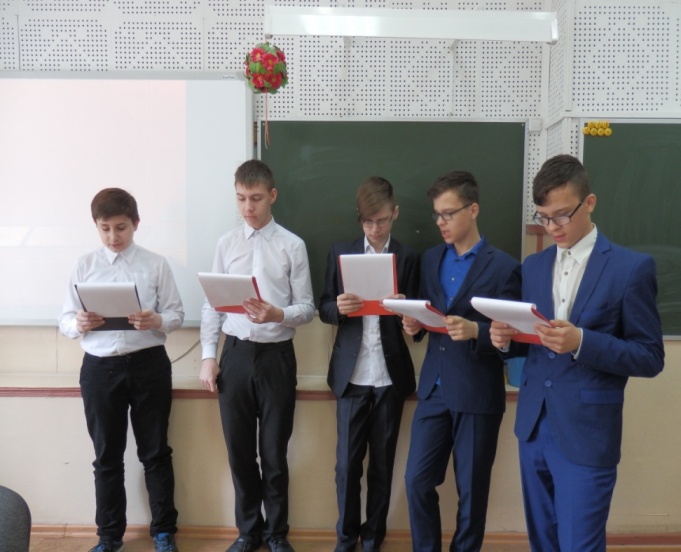 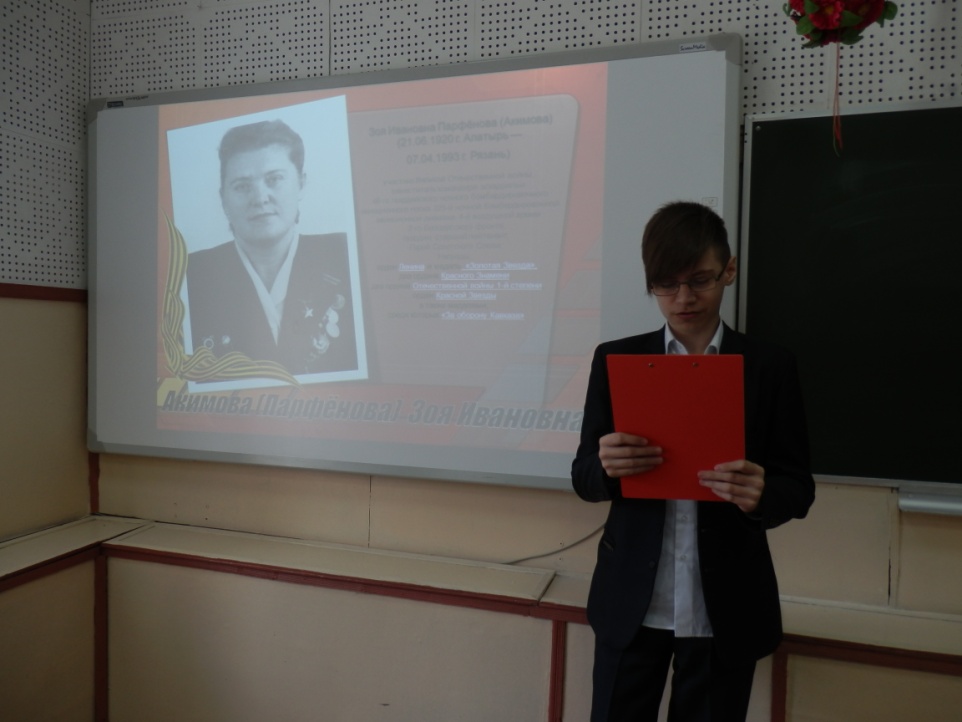 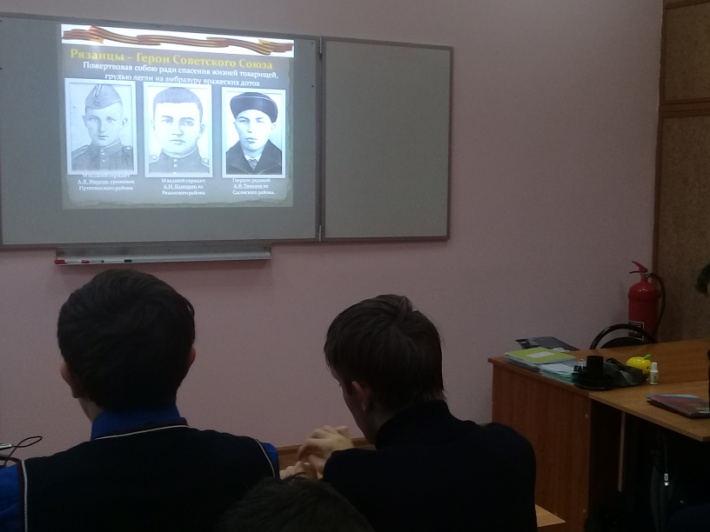 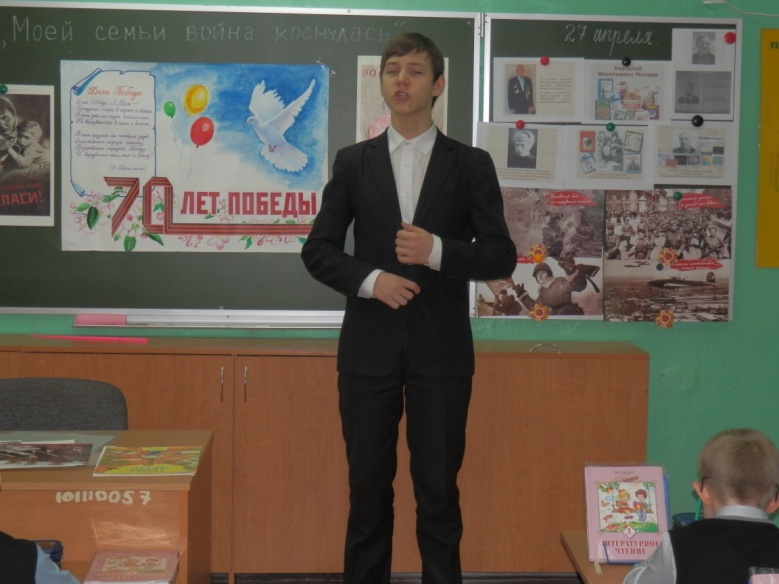 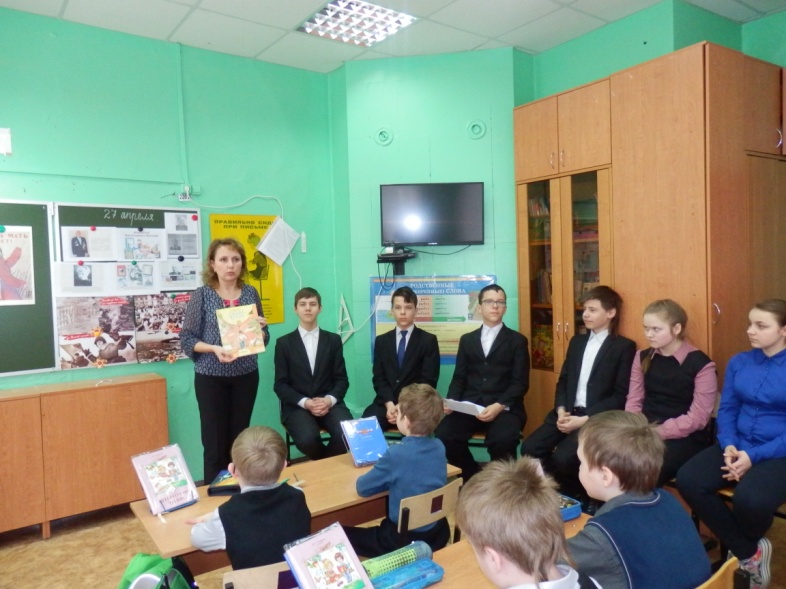 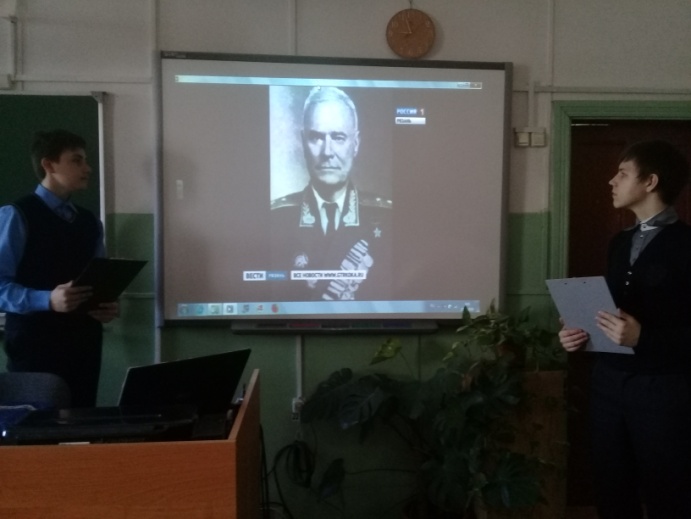 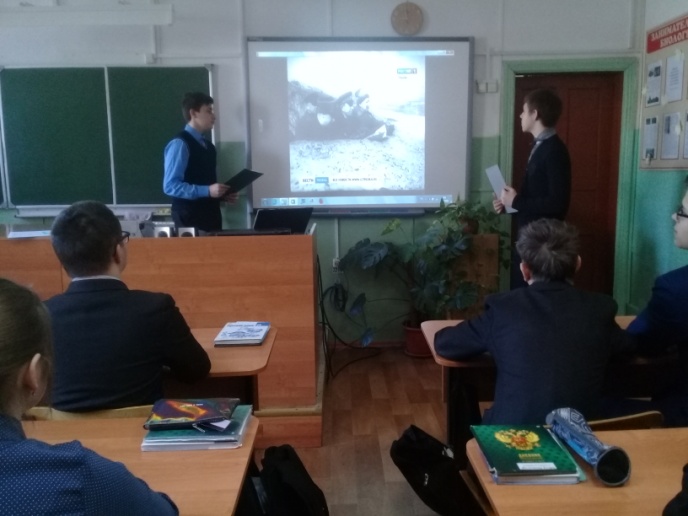 Игровой фрагмент информационно-познавательного мероприятия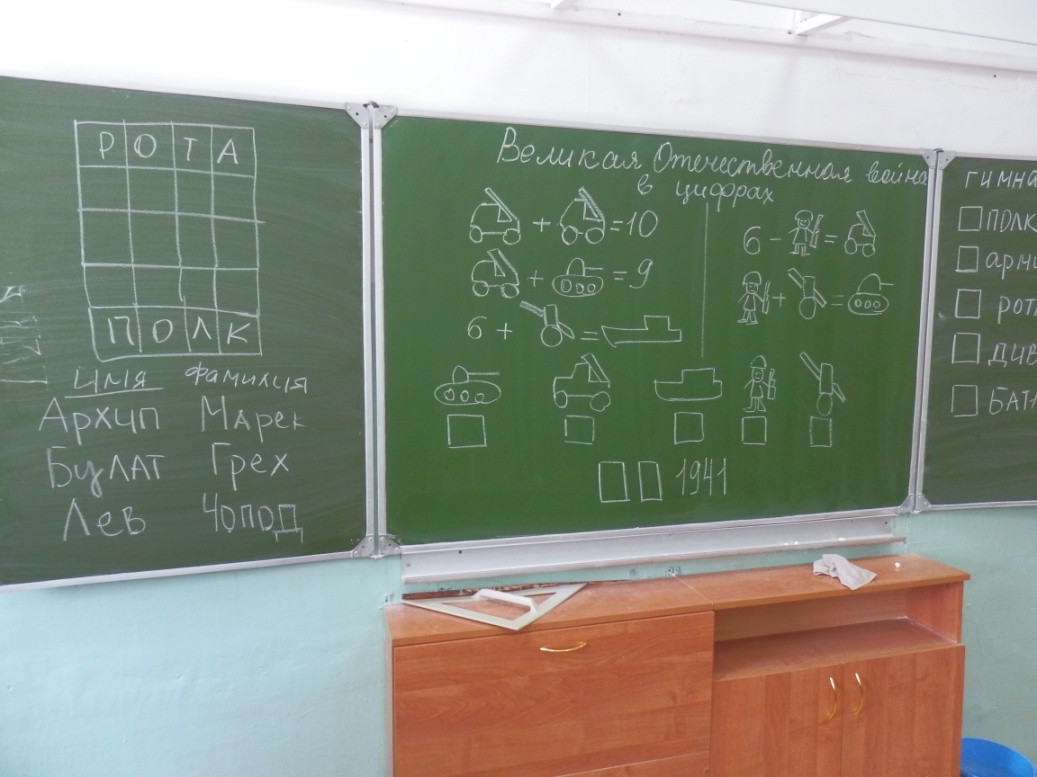 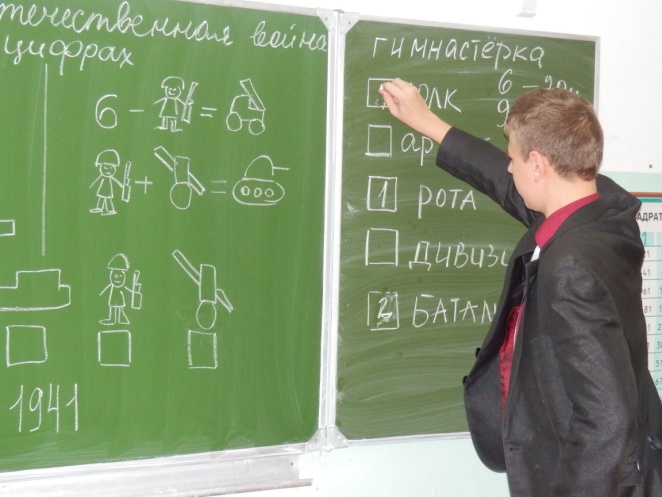 В школе № 10 для педагогов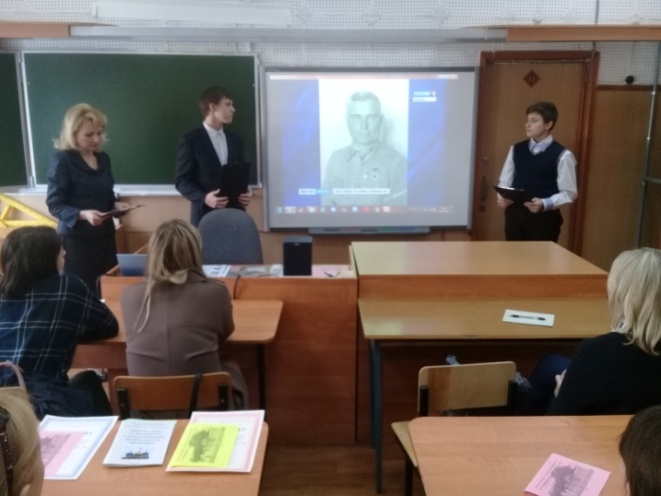 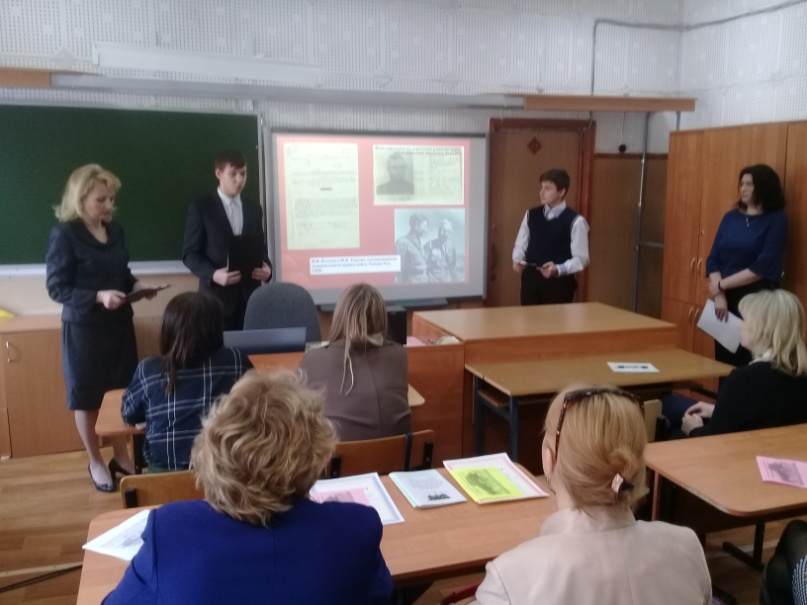 Проведение информационно-игрового мероприятия для обучающихся ОГБОУ «Рязанская школа-интернат»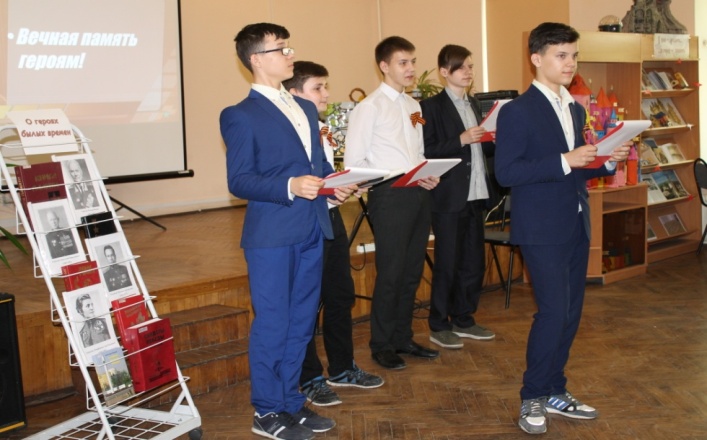 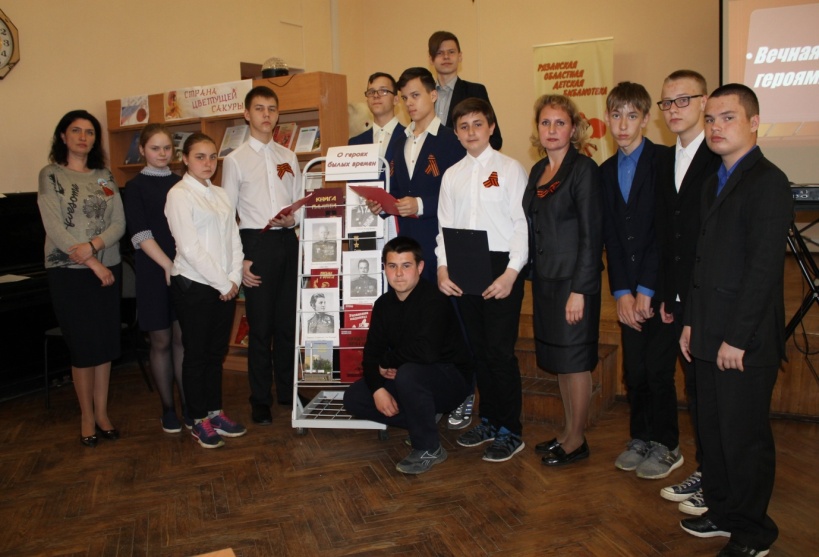 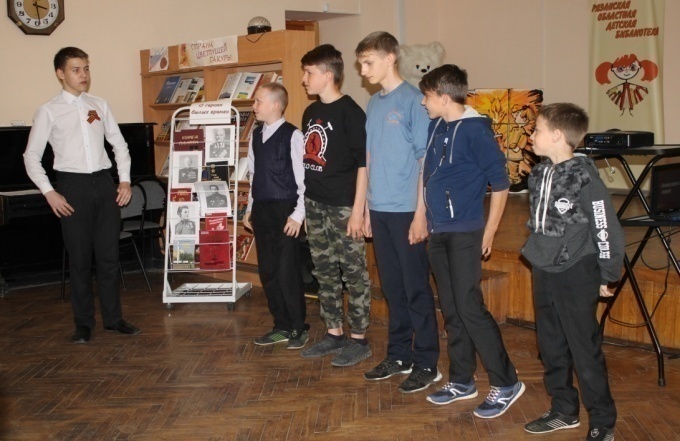 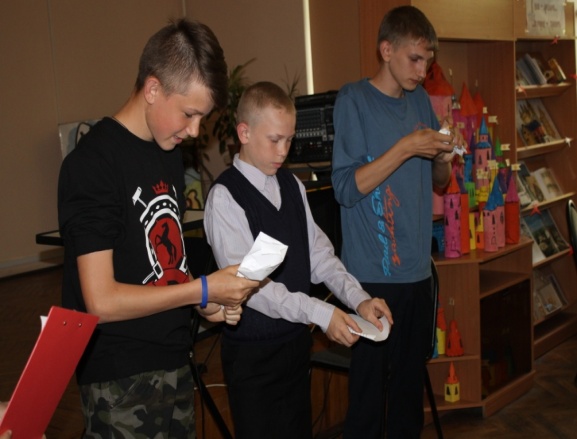 Проведение информационно-познавательного  мероприятия для сотрудников ГБУК  РО «Рязанская ОДБ»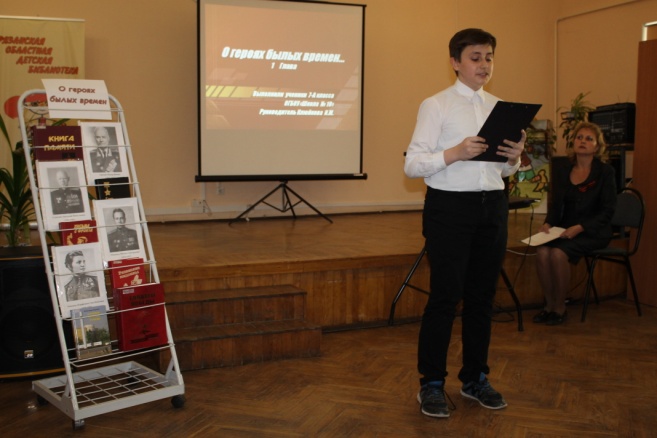 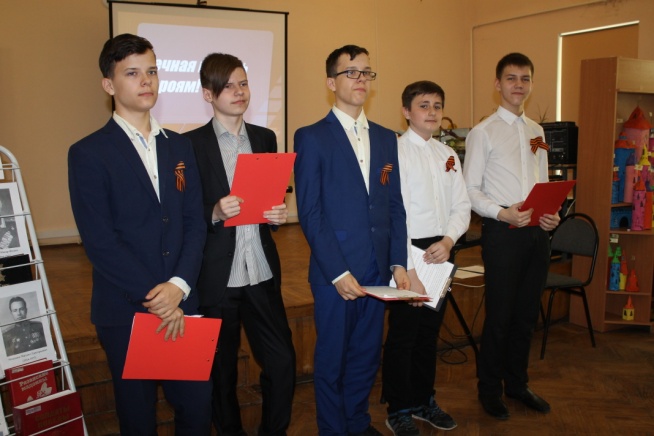 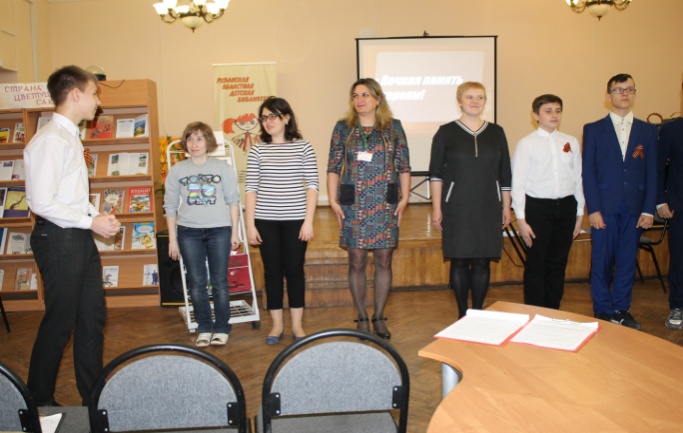 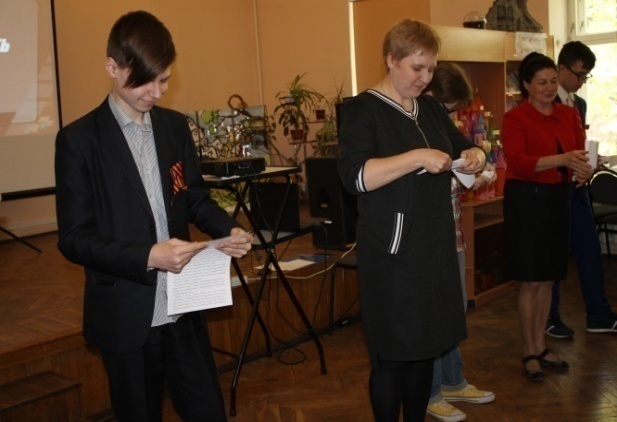 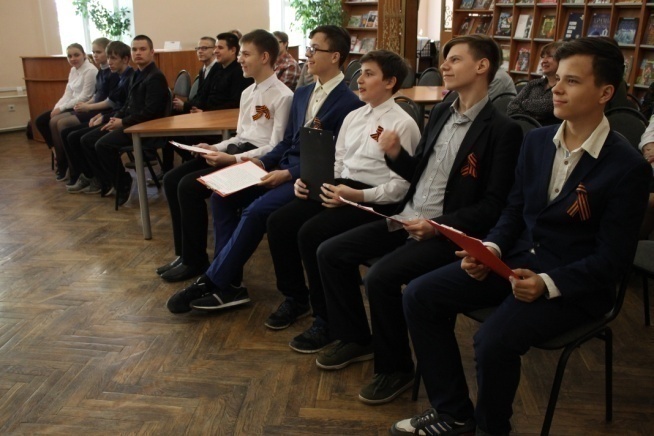 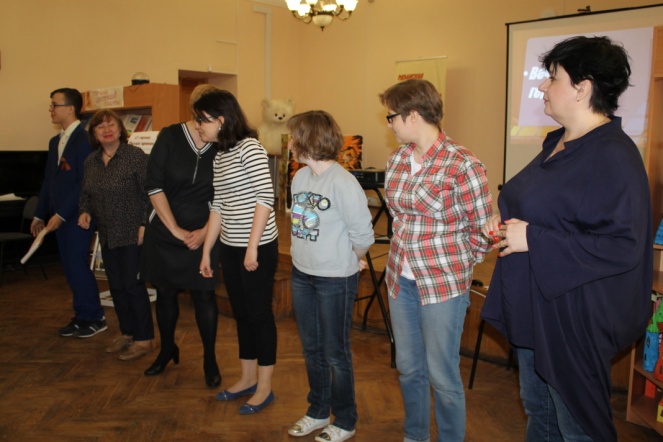 8. Самостоятельные занятия по теме проекта во время пандемии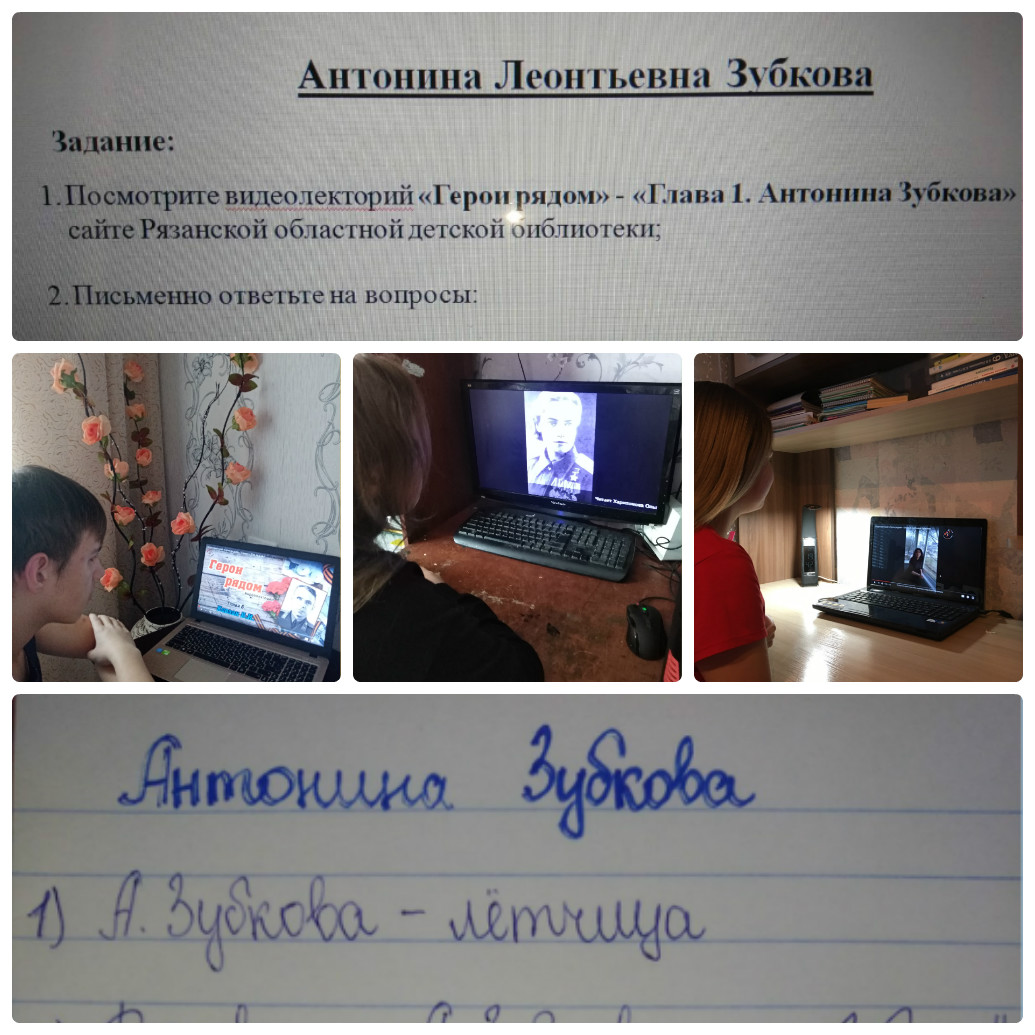 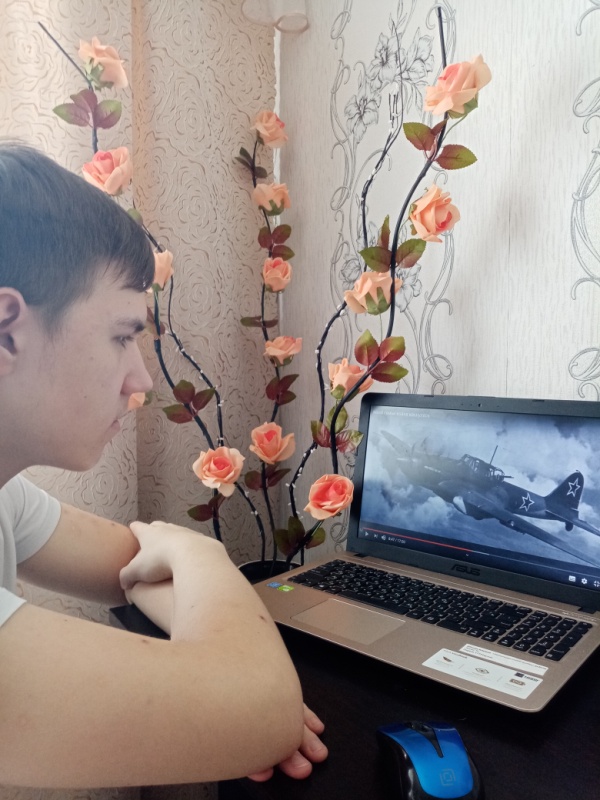 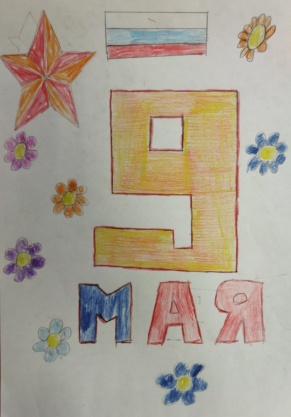 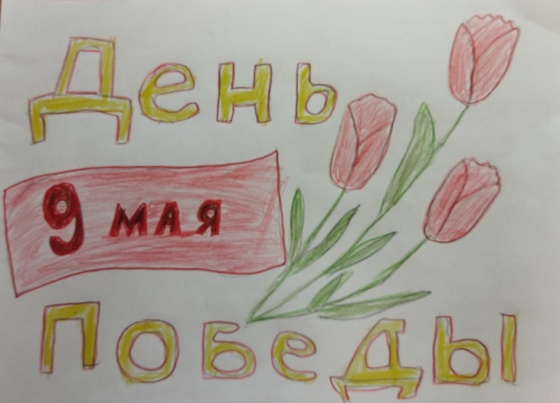 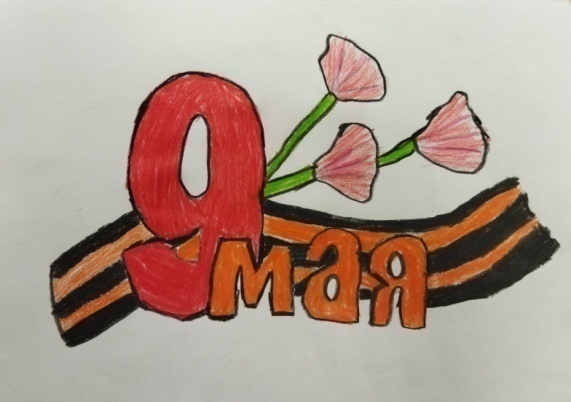 9. Выступление на областном семинаре-практикуме для педагогов образовательных учреждений, реализующих адаптированные основные общеобразовательные программы 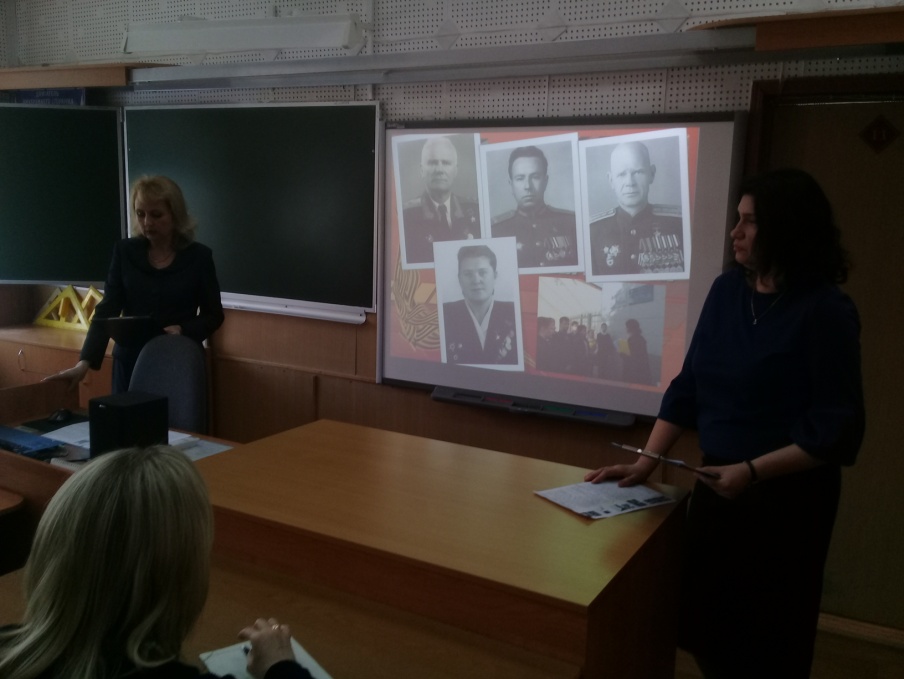 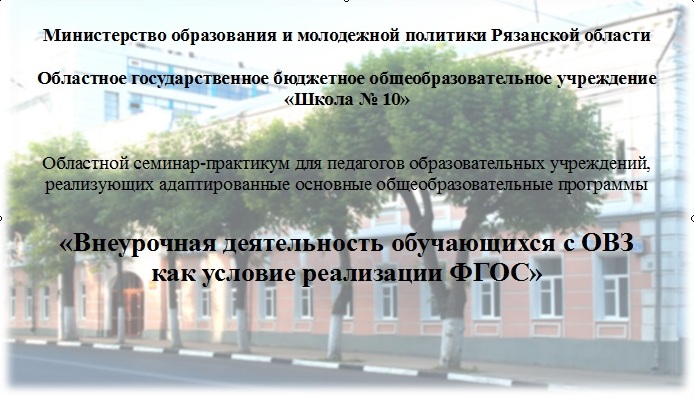 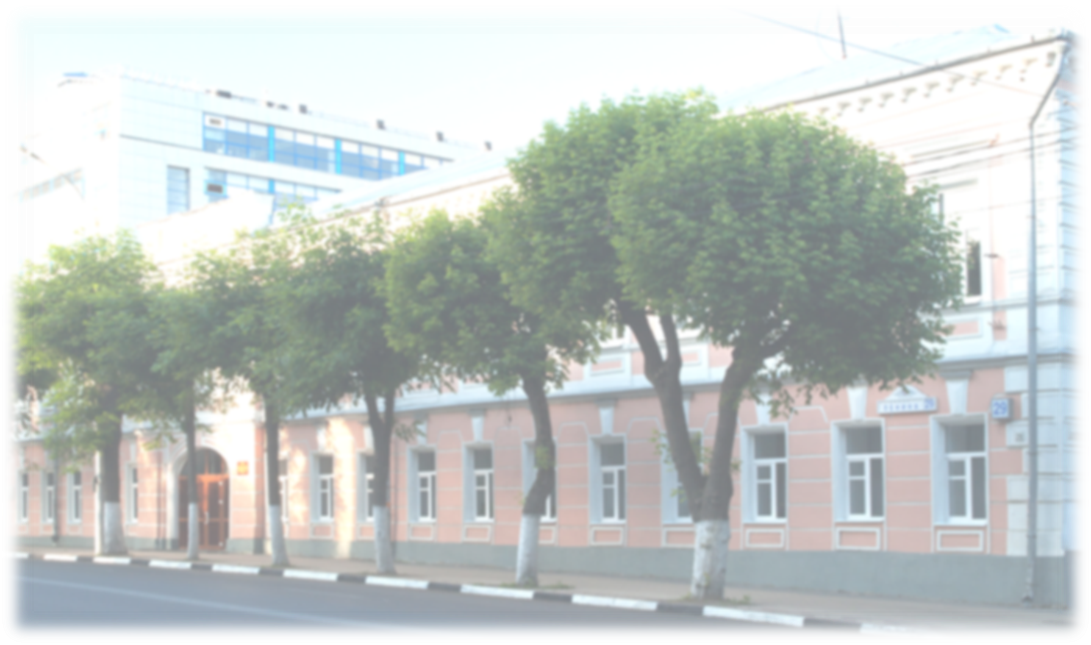 10. Участие в социально-патриотической акции «Герои земли Рязанской» (фрагменты видеофильма снятого участниками проекта «О героях былых времен..»)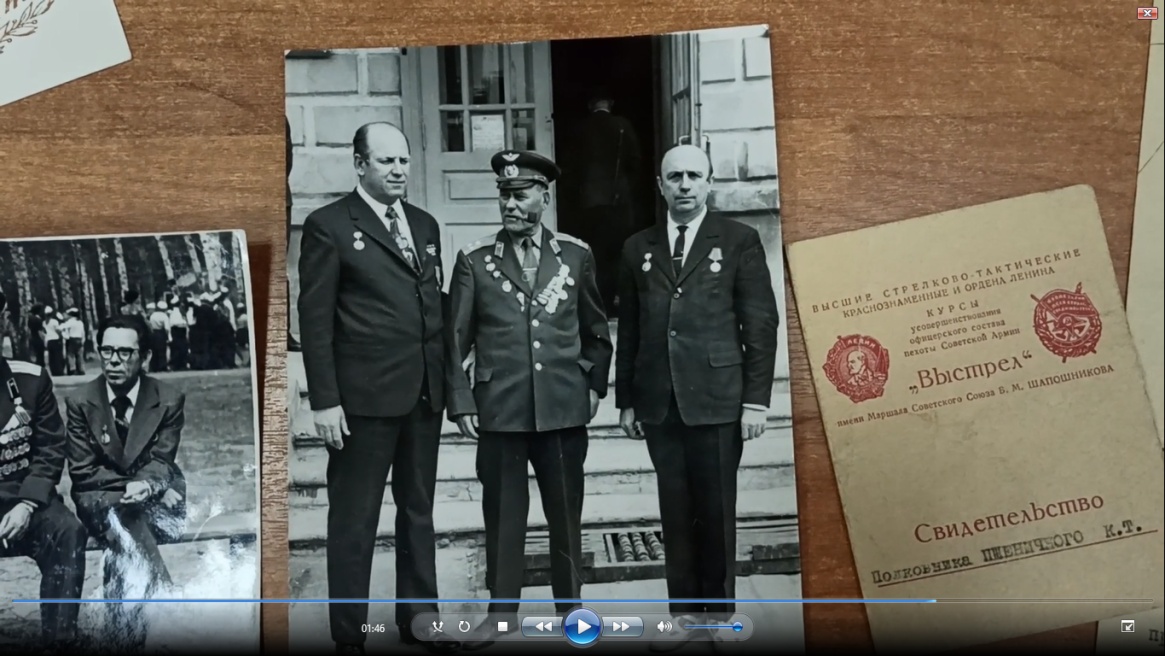 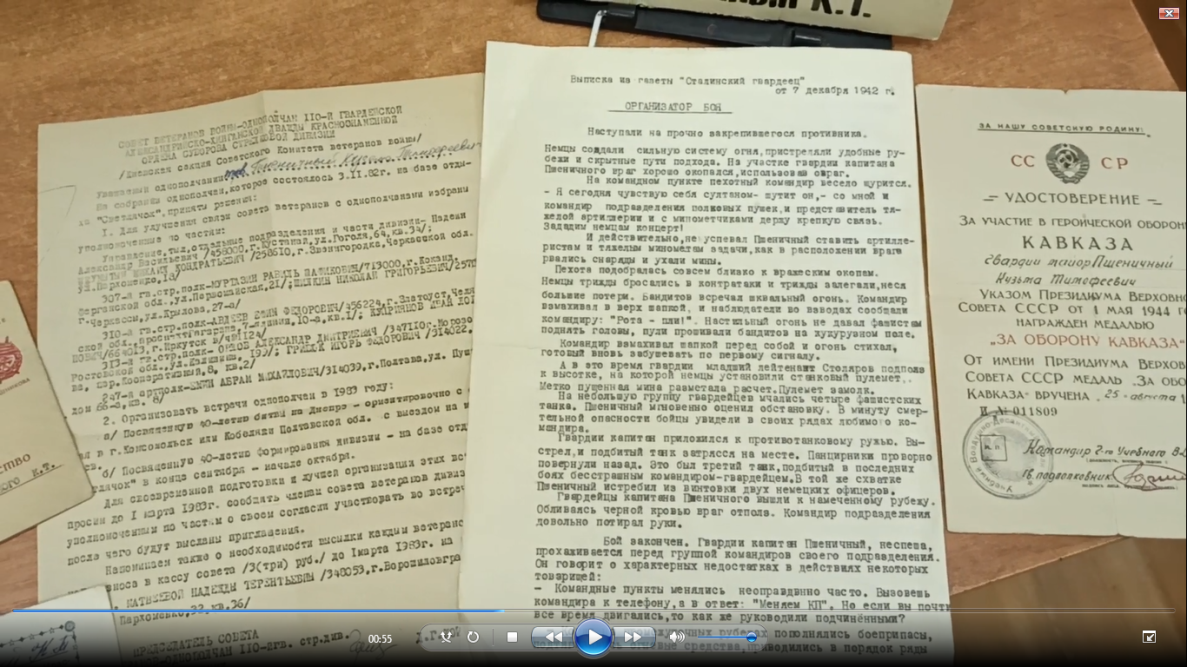 11.  Участие в открытой межшкольной конференции «О Родине, о подвигах, о славе…»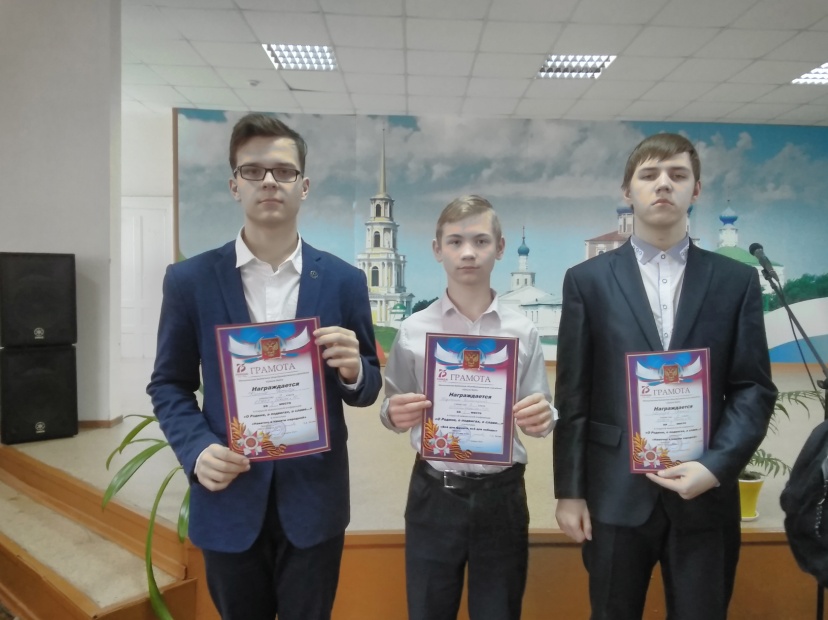 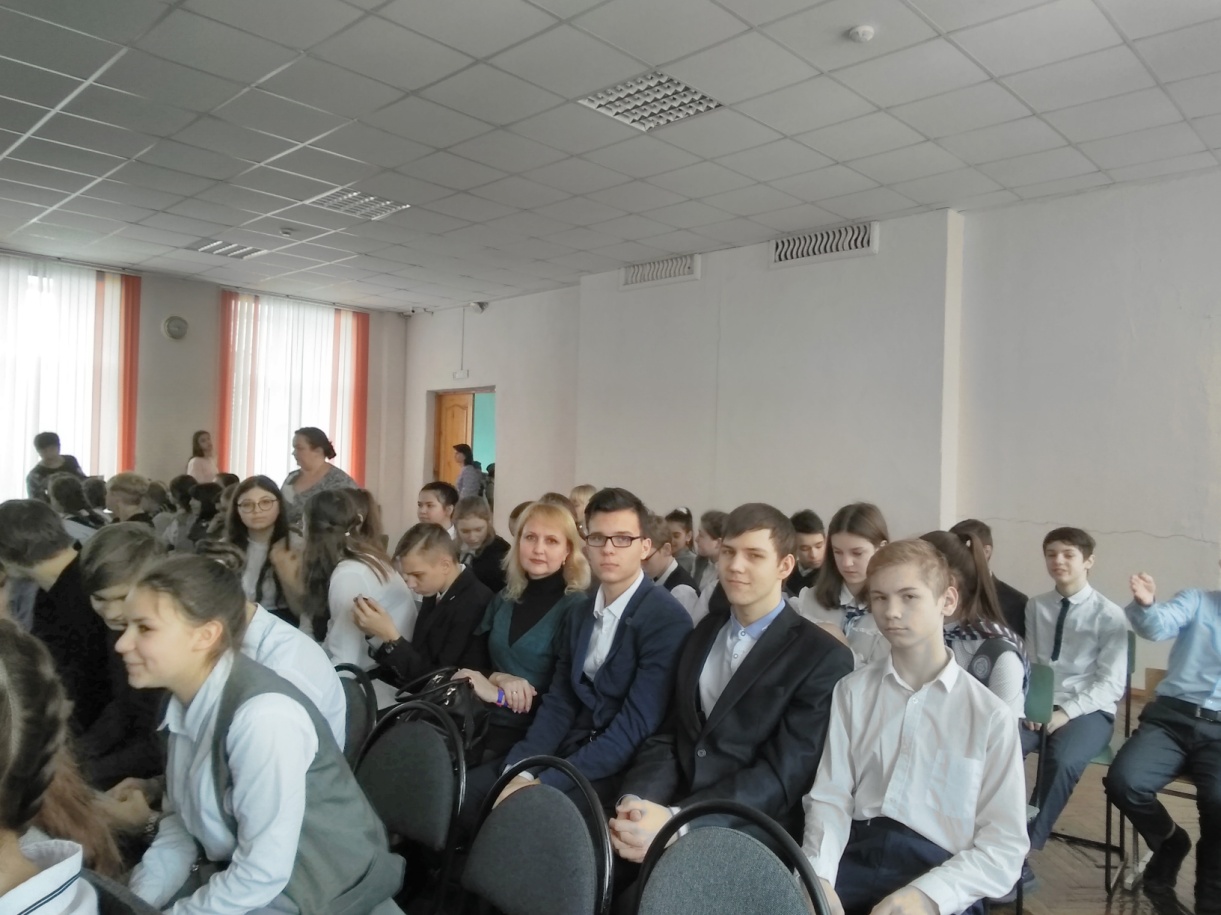 12. Участие в акции «Сад памяти»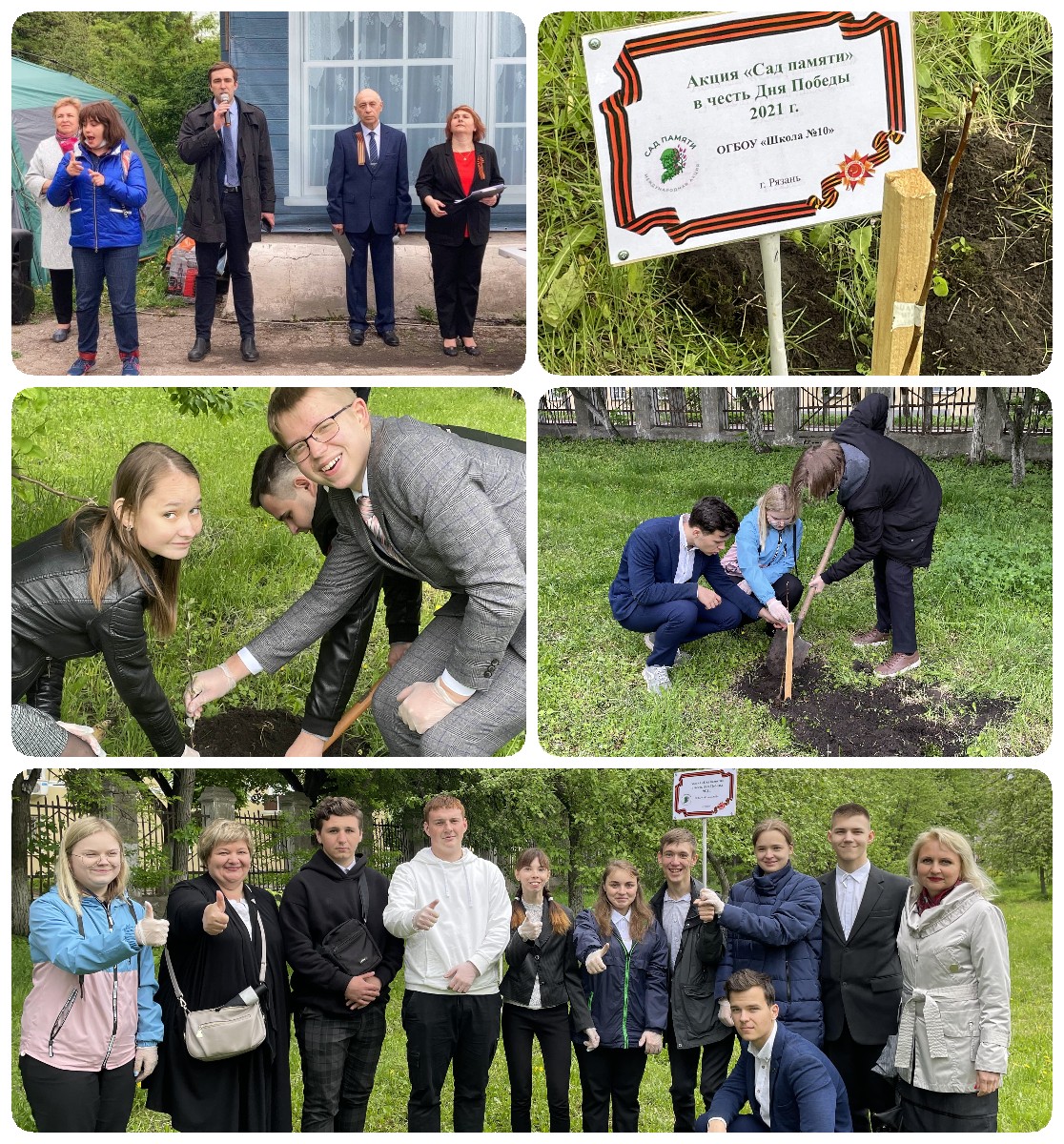 13. Участие в акции, посвященной Ф.Полетаеву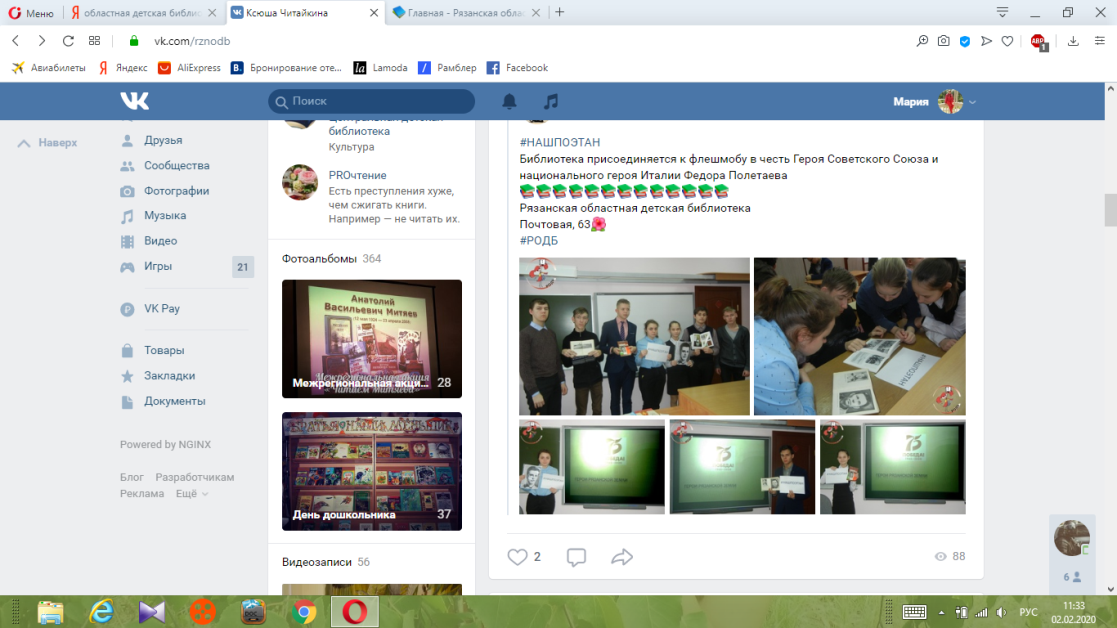 14.Рефлексия (анкетирование детей, принявших участие в проекте)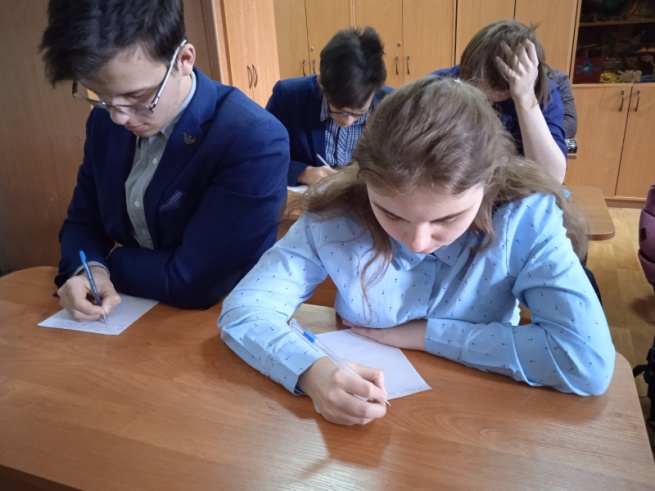 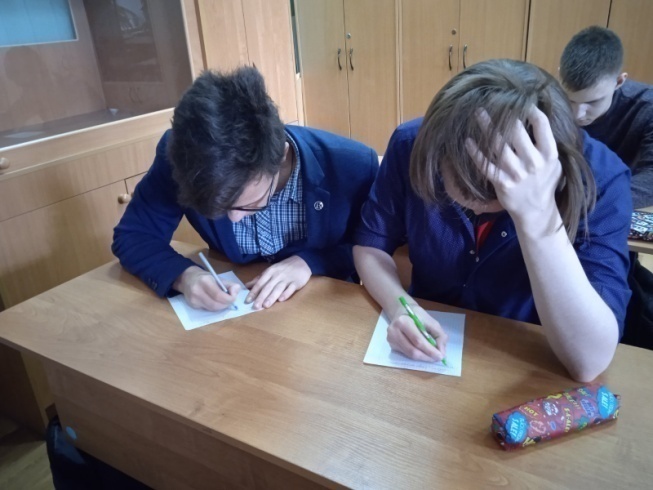 